Fashion & Clothing Program Committee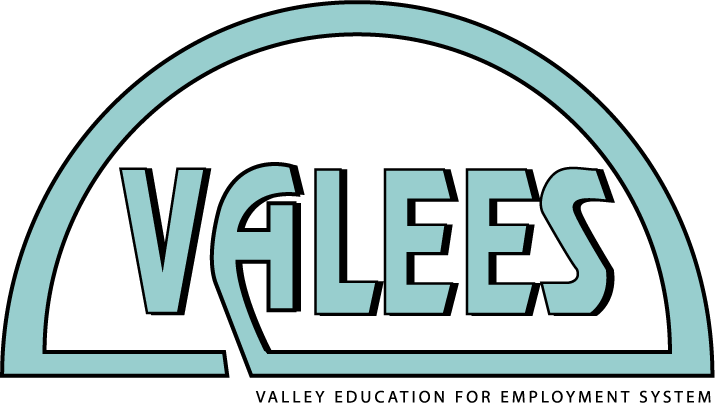 Tuesday, October 11, 2016Creative Sewing11 N. 1st St., GenevaPlease RSVP to Mary Borneman by Monday, October 3, 2016 for an accurate count of materials (mborneman@waubonsee.edu)Calendar: Upcoming Events and MeetingsProgram committee meeting & technical skill workshop with Lisa Flyte fromCreative Sewing Center11 N. 1st St. Geneva, IL 60134Program committee meeting & technical skill workshop with Lisa Flyte fromCreative Sewing Center11 N. 1st St. Geneva, IL 601348:30 a.m. Welcome, introductions and attendance rosterVALEES updates including dates to remember, mini-grant availability9:00 a.m. Workshop – technical skill development11:30 a.m. Lunch provided12:15 p.m. Workshop continues 1:30 – 2:00 p.m. Wrap-up and planning next meetingEventDateTimePlaceCareer Pathways Expo Friday, October 14, 2016All-dayWaubonsee Community College, Sugar Grove CampusBuilding Partnerships for America’s FutureFriday, March 3, 20177:30 a.m. – 2:30 p.m.Waubonsee Community College, Sugar Grove Campus